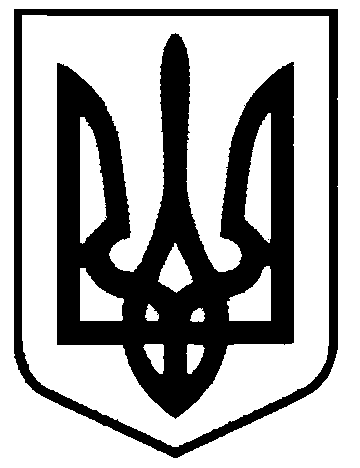 СВАТІВСЬКА МІСЬКА РАДАСЬОМОГО СКЛИКАННЯДЕСЯТА СЕСІЯРІШЕННЯвід  «23» грудня    2016 р.    	         м. Сватове                                              №10/1Про дострокове припинення повноважень депутата Сватівської міської радиШахова М.С.	Розглянувши заяву депутата Сватівської міської ради від фракції «Наш край» Шахова Микити Сергійовича про складання повноважень депутата Сватівської міської ради,  керуючись п. 14 ч. 1 ст. 26 Закону України «Про місцеве самоврядування в Україні», п. 2 ч. 2 ст. 5 Закону України «Про статус депутатів місцевих рад», Сватівська міська радаВирішила:Достроково припинити повноваження депутата Сватівської міської ради Шахова Микити Сергійовича  в зв’язку з особистою заявою про  складення ним депутатських повноважень.Контроль за виконанням даного рішення покласти на секретаря Сватівської міської ради Романенко Д.О.Сватівський міський голова                                                Є.В.Рибалко